Bartkaninchen Schweiz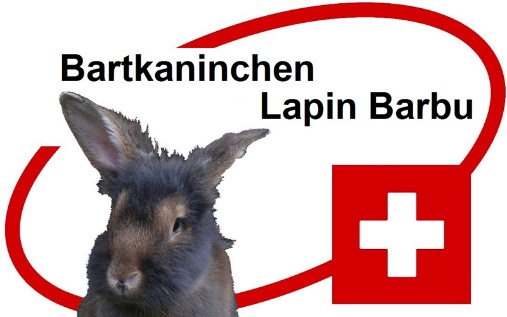 www.bartkaninchenklub-schweiz.ch Einladung zur HauptversammlungSamstag, 26. März 2022 um 14.00 Uhrim OV-Hüsli Herzogenbuchsee (beim Viehmarktplatz).TraktandenBegrüssung, Anwesenheitskontrolle, EntschuldigungenWahl der Stimmenzähler, Genehmigung der TraktandenlisteProtokoll der Hauptversammlung MutationenJahresberichtedes Präsidentendes Obmannesder Kassierin und RevisorenberichtFestsetzung des JahresbeitragesWahlenAnträgeJahresprogramm 2022Rangverlesen Klubschau RuswilVerschiedenesWir freuen uns auf deine Teilnahme.Um 13.00 Uhr wird ein Apero stattfinden bei der OV Hütte.Entschuldigungen sind zu richten an Hanspeter Utzinger, hampi.utzinger@gmail.com,079 257 97 28Freundliche GrüsseBartkaninchen SchweizDer Vorstand